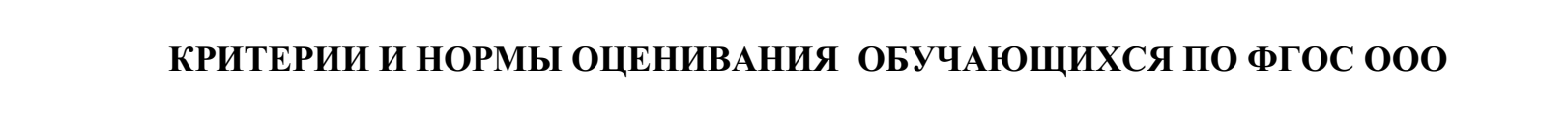 Пахомова О.В., учитель математики МОУ «Турочакская СОШ им. Я.Баляева» 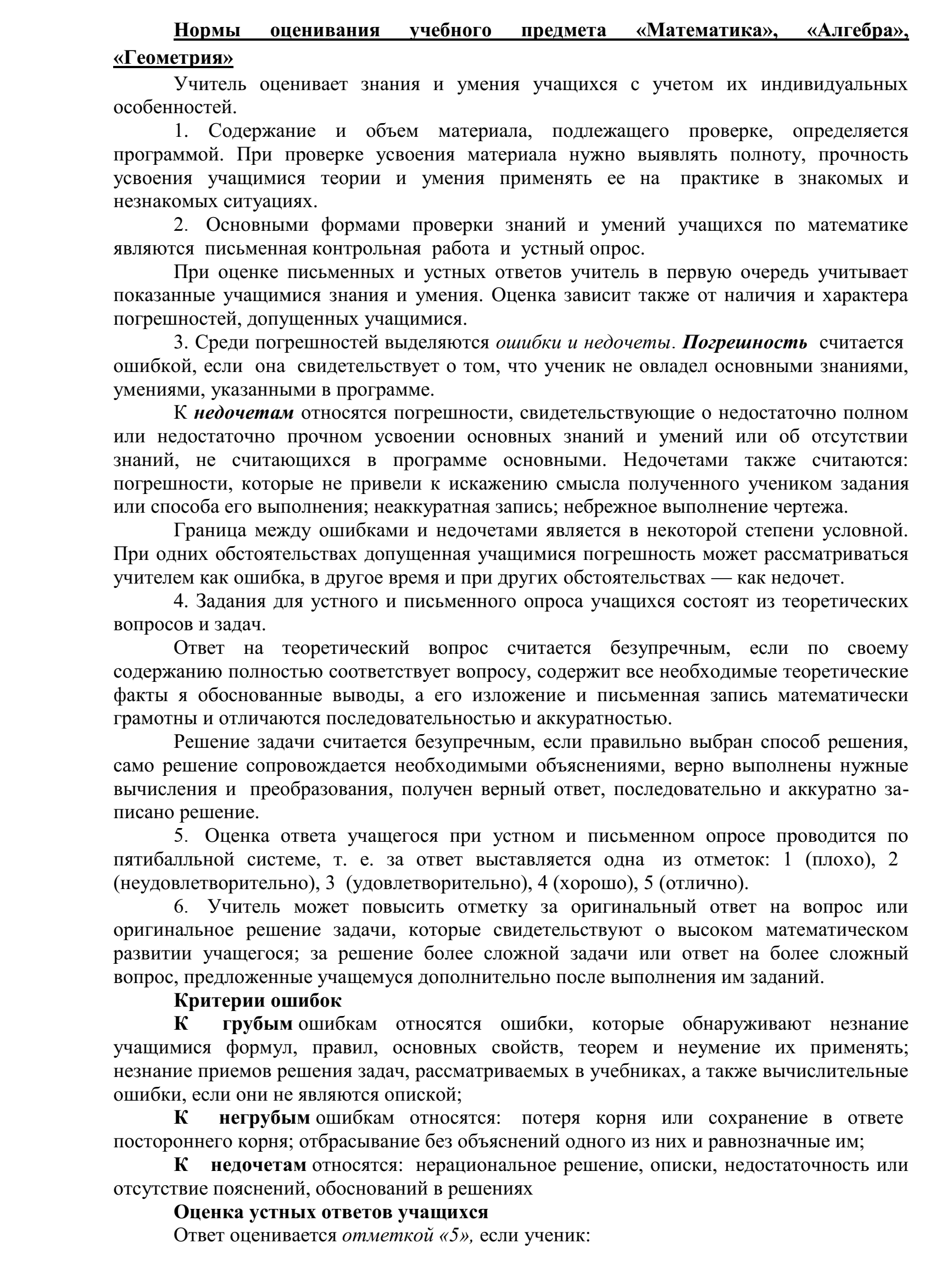 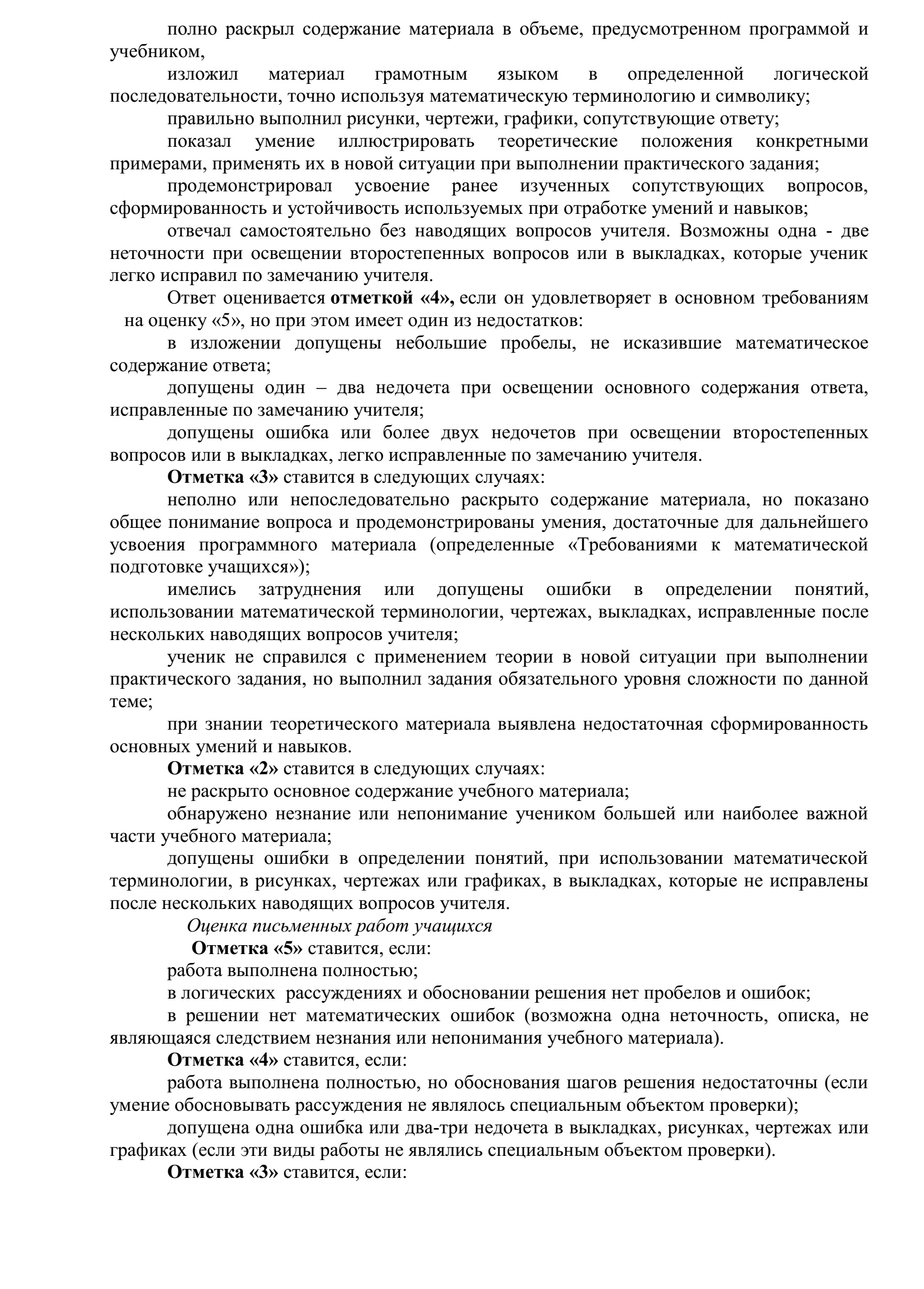 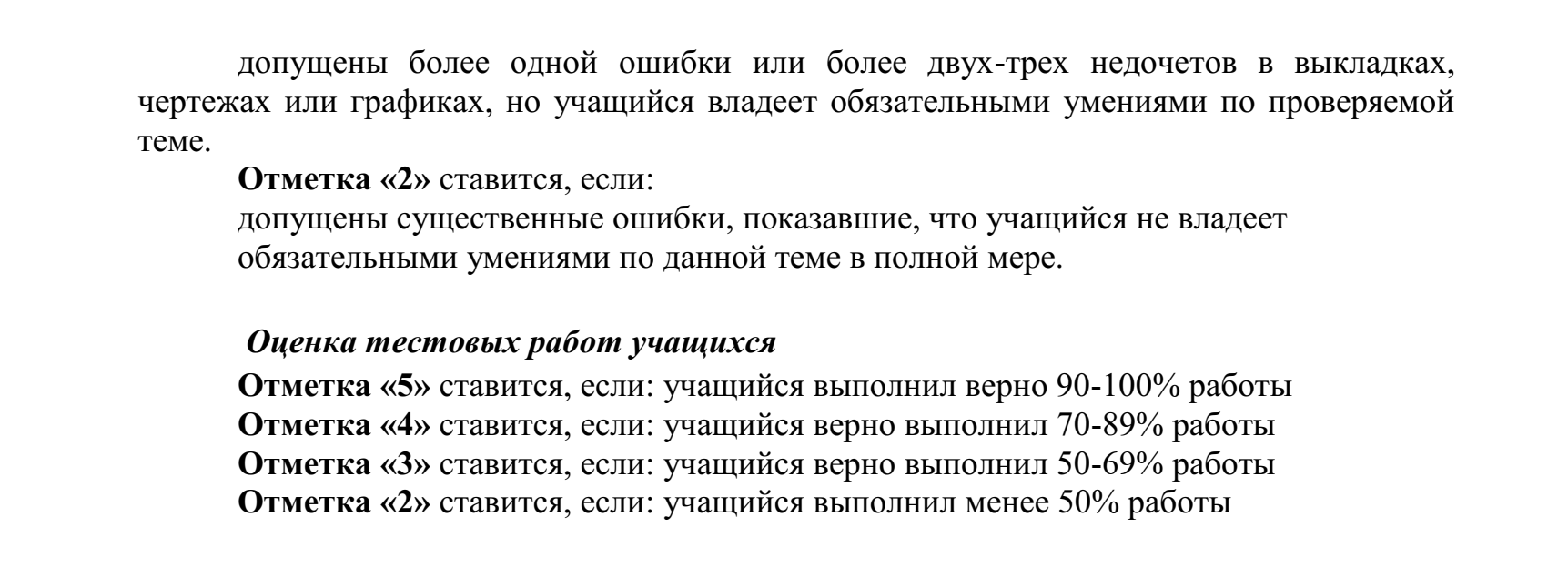 